                                                                                                                                         Утверждаю 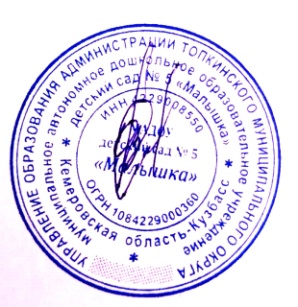 заведующий МАДОУ д/с  №  5«Малышка» О.В. ШамиловаТЕХНОЛОГИЧЕСКАЯ КАРТА № 254Наименование блюда :  Каша гречневая рассыпчатая с яйцомНаименование сборника рецептур: Сборник технологических нормативов, рецептур блюд и кулинарных изделий для дошкольных организаций и детских оздоровительных учреждений, под общей редакцией профессора А.Я.Перевалова, «Уральский региональный центр питания»,  6-ое издание, переработанное и дополненное, 2012 г.Выход : 1000Технология приготовления: крупу перебирают и варят гречневую рассыпчатую кашу по рецептуре «Каша гречневая рассыпчатая». При приготовлении каши с яйцами в кашу за 5 мин до готовности добавляют мелкорубленные вареные яйца, растопленное сливочное масло и уваривают на водяной бане при температуре 100 0 С 5–7 мин или в жарочном шкафу при температуре 140 0 С 5 мин при закрытой крышке. Температура подачи : 65 0 ССрок реализации : не более одного часа с момента приготовленияТребования к качеству : зерна крупы набухшие, мягкие, частично деформированные, хорошо отделяются друг от друга. Рубленные яйца распределены равномерно.                                                                                                                                         Утверждаю заведующий МАДОУ д/с  №  5«Малышка» О.В. ШамиловаТЕХНОЛОГИЧЕСКАЯ КАРТА № 510Наименование блюда :  Какао с молоком сгущеннымНаименование сборника рецептур: Сборник технологических нормативов, рецептур блюд и кулинарных изделий для дошкольных организаций и детских оздоровительных учреждений, под общей редакцией профессора А.Я.Перевалова, «Уральский региональный центр питания»,  6-ое издание, переработанное и дополненное, 2012 г.Выход : 200Технология приготовления: какао-порошок перемешивают с сахаром, разводят небольшим количеством кипящей смеси сгущенного молока и воды. Тщательно растирают, чтобы не было комков. Полученную смесь вливают при активном помешивании в кипящую смесь воды и сгущенного молока, доводят до кипения.Температура подачи : 65 0 ССрок реализации : не более одного часа с момента приготовленияТребования к качеству : цвет напитка светло-коричневый с красноватым оттенком, вкус и запах свойственный какао, сладкий.                                                                                                                                         Утверждаю заведующий МАДОУ д/с  №  5«Малышка» О.В. ШамиловаТЕХНОЛОГИЧЕСКАЯ КАРТА № 126Наименование блюда : Плоды свежиеНаименование сборника рецептур: Сборник технологических нормативов, рецептур блюд и кулинарных изделий для дошкольных организаций и детских оздоровительных учреждений, под общей редакцией профессора А.Я.Перевалова, «Уральский региональный центр питания»,  6-ое издание, переработанное и дополненное, 2012 г.Выход : 100Технология приготовления : подготовленные плоды или ягоды подают на десертной тарелке или вазочке.Требования к качеству :целые плоды или ягоды уложены на десертную тарелку или вазочку. Консистенция соответствует виду плодов или ягод. Цвет, вкус, запах соответствуют виду плодов или ягод                                                                                                                                         Утверждаю заведующий МАДОУ д/с  №  5«Малышка» О.В. ШамиловаТЕХНОЛОГИЧЕСКАЯ КАРТА № 133Наименование блюда : Икра свекольная или морковнаяНаименование сборника рецептур: Сборник технологических нормативов, рецептур блюд и кулинарных изделий для дошкольных организаций и детских оздоровительных учреждений, под общей редакцией профессора А.Я.Перевалова, «Уральский региональный центр питания»,  6-ое издание, переработанное и дополненное, 2012 г.*Масса вареный очищенных овощейВыход : 100Технология приготовления: свеклу или морковь отваривают, очищают от кожицы и измельчают. Лук репчатый шинкуют и пассеруют, в конце пассерования добавляют томатное пюре. Измельченные овощи соединяют с пассерованным луком, добавляют йодированную соль, лимонную кислоту, сахар, прогревают и охлаждают. Отпускают 50–100 г на порцию. Температура подачи :140 ССрок реализации : не более одного часа с момента приготовления.Требования к качеству : консистенция густая, однородная. Цвет свекольной икры малиново-красный, морковной – оранжевый. Вкус и запах продуктов, входящих в блюдо.                                                                                                                                          Утверждаю заведующий МАДОУ д/с  №  5«Малышка» О.В. ШамиловаТЕХНОЛОГИЧЕСКАЯ КАРТА № 148Наименование блюда :  Рассольник ленинградскийНаименование сборника рецептур: Сборник технологических нормативов, рецептур блюд и кулинарных изделий для дошкольных организаций и детских оздоровительных учреждений, под общей редакцией профессора А.Я.Перевалова, «Уральский региональный центр питания»,  6-ое издание, переработанное и дополненное, 2012 г.Выход : 1000Технология приготовления: крупу овсяную, пшеничную, рисовую перебирают, промывают несколько раз, меняя воду. Закладывают в кипящую воду в соотношении 1:3, варят, помешивая до полуготовности, отвар сливают. Соленые огурцы очищают от кожицы и, при необходимости, удаляют семена. В этом случае норма расхода огурцов (масса брутто), приведенная в рецептурах, увеличивается. Подготовленные огурцы припускают в небольшом количестве бульона или воды 10–15 мин. В кипящий бульон или воду кладут подготовленную крупу, варят 10 мин, добавляют картофель, нарезанный брусочками, припущенную со сливочным или растительным маслом морковь, пассированный репчатый лук, через 5–10 мин вводят припущенные огурцы, йодированную соль и варят еще 10 мин. В конце варки заправляют сметаной и зеленью, доводят до кипения. Температура подачи: 75 0 С.Срок реализации : не более трех часов с момента приготовления.Требования к качеству : овощи сохранили форму нарезки, мягкие, огурцы слегка хрустящие. Крупа мягкая. Вкус в меру острый, соленый, аромат огурцов, крупы, овощей.                                                                                                                                         Утверждаю заведующий МАДОУ д/с  №  5«Малышка» О.В. ШамиловаТЕХНОЛОГИЧЕСКАЯ КАРТА № 432Наименование блюда :  Макаронные изделия отварныеНаименование сборника рецептур: Сборник технологических нормативов, рецептур блюд и кулинарных изделий для дошкольных организаций и детских оздоровительных учреждений, под общей редакцией профессора А.Я.Перевалова, «Уральский региональный центр питания»,  6-ое издание, переработанное и дополненное, 2012 г.Выход : 1000Технология приготовления: длинные макароны разламывают на мелкие части. Макаронные изделия варят в большом количестве  подсоленной воды (на 1 кг макаронных изделий берут 6л воды, 50г йодированной соли). Варят макароны – 20-30 мин., вермишель – 10-12 мин. Проверяют на готовность – на разрезе не должно быть прослойки непроваренной муки. Готовые макаронные изделия откидывают, дают стечь отвару, выкладывают на противень слоем 3-4см, заправляют растопленным сливочным маслом и прогревают в жарочном шкафу при температуре 140-1600С            5 мин.Температура подачи: 65 0 С.Срок реализации : не более одного  часа с момента приготовления.Требования к качеству : макаронные изделия должны сохранить форму, увеличение в объеме в 3 раза, должны хорошо отделяться друг от друга. Не допускается переваривание макаронных изделий, недоваривание и посторонние запахи.                                                                                                                                         Утверждаю заведующий МАДОУ д/с  №  5«Малышка» О.В. ШамиловаТЕХНОЛОГИЧЕСКАЯ КАРТА № 377Наименование блюда :Бефстроганов из отварной говядиныНаименование сборника рецептур: Сборник технологических нормативов, рецептур блюд и кулинарных изделий для дошкольных организаций и детских оздоровительных учреждений, под общей редакцией профессора А.Я.Перевалова, «Уральский региональный центр питания»,  6-ое издание, переработанное и дополненное, 2012 г.Выход :  с соусом 120Технология приготовления: отварное мясо зачищают от пленок и соединительной ткани, нарезают соломкой длиной 3 х 3 х 30 мм и соединяют с отварной протертой вареной морковью, сметанным соусом и тушат 5 – 10 минут в посуде, с закрытой крышкой. Отпускают с соусом и гарниром.
Гарниры: макаронные изделия отварные, картофель отварной, пюре картофельное, овощи отварные и тушеные, овощные пюре.
Соусы: сметанный, молочный.Температура подачи : 65 0 ССрок реализации : не более трех часов с момента приготовления.Требования к качеству : кусочки мяса сохранили форму нарезки, серого цвета, мягкие. Вкус и аромат вареного мяса, сметаны и овощей, в меру соленый.                                                                                                                                                                                                                                                                                    Утверждаю заведующий МАДОУ д/с  №  5«Малышка» О.В. ШамиловаТЕХНОЛОГИЧЕСКАЯ КАРТА № 526Наименование блюда : Компот из плодов или ягод сушеныхНаименование сборника рецептур: Сборник технологических нормативов, рецептур блюд и кулинарных изделий для дошкольных организаций и детских оздоровительных учреждений, под общей редакцией профессора А.Я.Перевалова, «Уральский региональный центр питания»,  6-ое издание, переработанное и дополненное, 2012 г.*Масса плодов или ягод отварных.Выход : 200Технология приготовления : плоды перебирают, крупные измельчают, тщательно промывают, несколько раз меняя воду. Подготовленные плоды закладывают в кипящий сахарный сироп и варят до готовности. Сушеные груши варят 1-2часа, яблоки 20-30минут, чернослив-урюк-курагу 10-20минут, изюм 5-10минут. Компот охлаждают. При отпуске в стакан кладут фрукты и заливают отваром.Температура подачи : 14 0ССрок реализации : не более одного часа  с момента приготовления.Требования к качеству : вкус и запах кисло-сладкий или сладкий, в зависимости от входящих в компот сухофруктов. Аромат соответствует виду фрукта. Консистенция жидкая, плоды пропитаны отваром, сварены до полной готовности. Отвар прозрачен. Не  допускаются посторонние примеси и порченые плоды.                                                                                                                                         Утверждаю заведующий МАДОУ д/с  №  5«Малышка» О.В. ШамиловаТЕХНОЛОГИЧЕСКАЯ КАРТА № 122Наименование блюда :  Хлеб пшеничныйНаименование сборника рецептур: Сборник технологических нормативов, рецептур блюд и кулинарных изделий для дошкольных организаций и детских оздоровительных учреждений, под общей редакцией профессора А.Я.Перевалова, «Уральский региональный центр питания»,  6-ое издание, переработанное и дополненное, 2012 г.Выход : 100Технология приготовления: нарезают хлеб непосредственно перед подачей на стол.Требования к качеству : форма нарезки сохранена. Цвет, вкус, запах пшеничного хлеба.                                                                                                                                         Утверждаю заведующий МАДОУ д/с  №  5«Малышка» О.В. ШамиловаТЕХНОЛОГИЧЕСКАЯ КАРТА № 123Наименование блюда :  Хлеб ржанойНаименование сборника рецептур: Сборник технологических нормативов, рецептур блюд и кулинарных изделий для дошкольных организаций и детских оздоровительных учреждений, под общей редакцией профессора А.Я.Перевалова, «Уральский региональный центр питания»,  6-ое издание, переработанное и дополненное, 2012 г.Выход : 100Технология приготовления: нарезают хлеб непосредственно перед подачей на стол.Требования к качеству : форма нарезки сохранена. Цвет, вкус, запах ржаного хлеба.                                                                                                                                                                                                                                                                                      Утверждаю заведующий МАДОУ д/с  №  5«Малышка» О.В. ШамиловаТЕХНОЛОГИЧЕСКАЯ КАРТА № 329Наименование блюда : Пудинг творожный запеченныйНаименование сборника рецептур: Сборник технологических нормативов, рецептур блюд и кулинарных изделий для дошкольных организаций и детских оздоровительных учреждений, под общей редакцией профессора А.Я.Перевалова, «Уральский региональный центр питания»,  6-ое издание, переработанное и дополненное, 2012 г.Выход : 150Технология приготовления : в протертый творог добавляют яичные желтки, растертые с сахаром, манную крупу, растворенный в горячей воде ванилин 1:20, вымытый, ошпаренный и обсушенный изюм, все перемешивают. Белки взбивают и, осторожно помешивая, сверху вниз  вводят в массу, выкладывают слоем 3см на противни или формы, смазанные маслом и посыпанные сухарями, поверхность смазывают сметаной с сахаром. Запекают в жарочном шкафу при температуре 2500С в течении 15мин, затем в камере с температурой 2000С 15-20мин. готовность определяют по изменению плотности, консистенции. Если масса отделилась от стенок, значит внутри температура больше 800С. Если  творог сухой, в массу добавляют молоко (20г на выход), соответственно увеличивая выход или уменьшая закладку творога.Отпускают, поливая фруктовым или молочным сладким соусом.Температура подачи : 65 0ССрок реализации : не более одного-двух часов  с момента приготовления.Требования к качеству : порции имеют правильную, не деформированную форму. Консистенция пышная, нежная, вкус входящих в рецептуру продуктов с ароматом ванилина. Соус соответствует рецептуре.                                                                                                                                         Утверждаю заведующий МАДОУ д/с  №  5«Малышка» О.В. ШамиловаТЕХНОЛОГИЧЕСКАЯ КАРТА № 454Наименование блюда : Соус сметанныйНаименование сборника рецептур: Сборник технологических нормативов, рецептур блюд и кулинарных изделий для дошкольных организаций и детских оздоровительных учреждений, под общей редакцией профессора А.Я.Перевалова, «Уральский региональный центр питания»,  6-ое издание, переработанное и дополненное, 2012 г.Выход : 1000Технология приготовления : белый соус соединяют со сметаной, доводят до кипения и варят 3-5мин. Приготовление белого соуса: муку подсушивают при температуре 110-1200С.не допуская изменение цвета, охлаждают до 60-700С, растирают со сливочным маслом, вливают постепенно ¼ горячего бульона и вымешивают до образования однородной массы, затем добавляют оставшийся бульон и варят 25-30мин. В конце варки добавляют йодированную соль, затем процеживают и доводят до кипения. Рекомендуют к овощным, мясным, рыбным блюдам.Температура подачи : 65 0ССрок реализации : не более трех часов  с момента приготовления.Требования к качеству : консистенция жидкой сметаны, однородная, цвет белый с кремовым оттенком, вкус кисловатый, сметанный. Запах сметаны, кисловатый. Не допускается использование сметаны повышенной кислотности.                                                                                                                                         Утверждаю заведующий МАДОУ д/с  №  5«Малышка» О.В. ШамиловаТЕХНОЛОГИЧЕСКАЯ КАРТА № 593Наименование блюда : Коржик молочныйНаименование сборника рецептур: Сборник технологических нормативов, рецептур блюд и кулинарных изделий для дошкольных организаций и детских оздоровительных учреждений, под общей редакцией профессора А.Я.Перевалова, «Уральский региональный центр питания»,  6-ое издание, переработанное и дополненное, 2012 г.Выход : 60Технология приготовления : размягченное масло взбивают с сахаром до полного его растворения, добавляют яйца и молоко, растворенные разрыхлитель и ванилин, а затем всыпают муку и замешивают тесто в течении 1-4 мин. Приготовленное тесто раскатывают виде пласта толщиной 6-7мм, наносят рисунок рифленой скалкой, вырезают изделия круглой формы диаметром 95мм, укладывают на листы,  смазывают яйцом и выпекают при температуре 200-2200С в течении 10-12 мин.Температура подачи : 65 0ССрок реализации : не более трех часов  с момента приготовления.Требования к качеству : изделия круглой формы с узорчатой поверхностью, края с зубчиками. Цвет светло-желтый. Влажность не более 14,50%                                                                                                                                         Утверждаю заведующий МАДОУ д/с  №  5«Малышка» О.В. ШамиловаТЕХНОЛОГИЧЕСКАЯ КАРТА № 530Наименование блюда : Кефир, ацидофилин, простокваша, ряженкаНаименование сборника рецептур: Сборник технологических нормативов, рецептур блюд и кулинарных изделий для дошкольных организаций и детских оздоровительных учреждений, под общей редакцией профессора А.Я.Перевалова, «Уральский региональный центр питания»,  6-ое издание, переработанное и дополненное, 2012 г.Выход : 200Технология приготовления : из бутылок и пакетов кисломолочные продукты наливают непосредственно в стаканы. Кисломолочные  продукты можно отпускать с сахаром по 5-10г, а также с кукурузными или пшеничными хлопьями по 15г на порцию.Температура подачи : 14 0ССрок реализации : не более одного часа  с момента приготовления.Требования к качеству : кисломолочные напитки имеют белый цвет, ряженка слегка кремовый, консистенция свойственная виду напитка, не допускается излишне кислый вкус.НаименованиепродуктовМасса, гМасса, гХимический состав, гХимический состав, гХимический состав, гХимический состав, гХимический состав, гЭнерг.ценность, ккалНаименованиепродуктовБруттоНеттоБЖУНаименованиепродуктовБруттоНеттоВсегов т.ч. живВсегов т.ч. растУКрупа гречневая400400Вода600600Масса каши-830Масло сливочное5555Яйца3 ¼ шт.130Итого :65,8416,4573,520,0043,761810,55Витамины, мгВитамины, мгВитамины, мгМинеральные в-ва,  мгМинеральные в-ва,  мгВ1В 2ССаFe1,271,110,00154,9429,55НаименованиепродуктовМасса, гМасса, гХимический состав, гХимический состав, гХимический состав, гХимический состав, гХимический состав, гЭнерг.ценность, ккалНаименованиепродуктовБруттоНеттоБЖУНаименованиепродуктовБруттоНеттоВсегов т.ч. живВсегов т.ч. растУКакао-порошок44Молоко цельное сгущенное с сахаром3838Вода 175,5175,5Сахар 33Итого :--3,712,743,830,6024,49148,17Витамины, мгВитамины, мгВитамины, мгМинеральные в-ва,  мгМинеральные в-ва,  мгВ1В 224СаFe0,030,150,38121,870,97Наименование продуктовМасса, гМасса, гХимический составХимический составХимический составХимический составХимический составЭнерг.ценностьккалНаименование продуктовБруттоНеттоББЖЖУЭнерг.ценностьккалНаименование продуктовБруттоНеттоВсегов т.ч. живВсеговт.ч. растУЭнерг.ценностьккалЯблоки  1001000,400,000,400,4010,4045,00   или  груши1001000,400,000,300,309,5042,00   или  персики1001000,900,000,100,109,5043,00   или  абрикосы1001000,900,000,100,109,0044,00   или  бананы1001001,500,000,100,1021,0089,00   или  виноград1051000,600,000,200,2015,0065,00   или  слива1001000,800,000,300,309,6049,00   или  киви1001000,800,000,400,408,1047,00   или  апельсин1001000,700,000,300,308,1043,00   или  грейпфрут1001000,700,000,200,206,5035,00   или  мандарин1001000,800,000,200,2011,5038,00   или  хурма1001000,500,000,400,4015,3067,00Наименование продуктовВитамины, мгВитамины, мгВитамины, мгМинеральные в-ва, мгМинеральные в-ва, мгНаименование продуктовВ 1В 2ССаF eЯблоки 0,030,0210,0016,002,20Груши 0,020,035,0019,002,30Персики 0,040,0310,0020,000,60Абрикосы 0,030,0610,0028,000,70Бананы 0,040,0510,008,000,60Виноград 0,050,026,0030,000,60Слива 0,060,0410,0020,000,50Киви 0,020,04180,0040,000,80Апельсин 0,040,0360,0034,000,30Грейпфрут 0,050,0345,0023,000,50Мандарин 0,060,0338,0035,000,10Хурма 0,020,0315,00127,002,50НаименованиепродуктовМасса, гМасса, гХимический состав, гХимический состав, гХимический состав, гХимический состав, гХимический состав, гЭнерг.ценность, ккалНаименованиепродуктовБруттоНеттоБЖУНаименованиепродуктовБруттоНеттоВсегов т.ч. живВсегов т.ч. растУСвекла свежая9675* или морковь9475*Лук репчатый2118Томатное пюре2828Масло растительное88Лимонная кислота0,450,45Сахар1,21,2Итого (по свекле) :Итого (по свекле) :Итого (по свекле) :1,400,007,537,536,31118,94Витамины, мгВитамины, мгВитамины, мгМинеральные в-ва,  мгМинеральные в-ва,  мгВ1В 2ССаFe0,030,036,3036,591,54Наименование продуктовМасса, гМасса, гХимический состав, гХимический состав, гХимический состав, гХимический состав, гХимический состав, гХимический состав, гЭнерг.ценность, ккалНаименование продуктовБруттоНеттоБББЖЖУНаименование продуктовБруттоНеттоВсегоВсегов т.ч. живВсегов т.ч. растКартофель400300Крупа: рисовая, овсяная, пшеничная*5020Морковь 5050Лук репчатый2420Огурцы соленые6760Бульон или вода750750Масло растительное2020Итого :Итого :Итого :Итого :8,350,0021,4921,4951,08489,37Витамины, мгВитамины, мгВитамины, мгМинеральные в-ва,  мгМинеральные в-ва,  мгВ1В 2ССаFe0,360,2247,457,953,23Наименование продуктовМасса, гМасса, гХимический состав, гХимический состав, гХимический состав, гХимический состав, гХимический состав, гХимический состав, гЭнерг.ценность, ккалНаименование продуктовБруттоНеттоБББЖЖУНаименование продуктовБруттоНеттоВсегоВсегов т.ч. живВсегов т.ч. растМакаронные изделия340340Масса отварных макаронных изделий-960Масло сливочное4545Итого :Итого :Итого :Итого :36,870,2241,554,42225,651469,41Витамины, мгВитамины, мгВитамины, мгМинеральные в-ва,  мгМинеральные в-ва,  мгВ1В 2ССаFe14,680,250,0085,267,08НаименованиепродуктовМасса, гМасса, гХимический состав, гХимический состав, гХимический состав, гХимический состав, гХимический состав, гЭнерг.ценность, ккалНаименованиепродуктовБруттоНеттоБЖУНаименованиепродуктовБруттоНеттоВсегов т.ч. живВсегов т.ч. растУГовядина (лопаточная, подлопаточная, грудная части, боковой и наружный куски тазобедренной части)153113,5Морковь3,52,3Лук репчатый3,52,3Петрушка (корень)2,82,3Масса отварного мяса-70Морковь9,47*Соус сметанный5050Итого:Итого:Итого:21,1620,9719,750,002,02270,47Витамины, мгВитамины, мгВитамины, мгМинеральные в-ва,  мгМинеральные в-ва,  мгВ1В 2ССаFe0,080,190,4827,933,15Наименование продуктовМасса, гМасса, гХимический составХимический составХимический составХимический составХимический составЭнерг.ценностьккалНаименование продуктовБруттоНеттоББЖЖУЭнерг.ценностьккалНаименование продуктовБруттоНеттоВсегов т.ч. живВсеговт.ч. растУЭнерг.ценностьккалЯблоки 1556*    или груши 3045*    или курага 2037*    или чернослив2537*    или урюк 2546*    или изюм 2032*Сахар 1515Вода 202202Итого : (по яблокам)Итого : (по яблокам)Итого : (по яблокам)0,330,000,200,2021,8790,58Витамины, мгВитамины, мгВитамины, мгМинеральные в-ва, мгМинеральные в-ва, мгВ 1В 2ССаF e0,020,000,288,467,17НаименованиепродуктовМасса, гМасса, гХимический состав, гХимический состав, гХимический состав, гХимический состав, гХимический состав, гЭнерг.ценность, ккалНаименованиепродуктовБруттоНеттоБЖУНаименованиепродуктовБруттоНеттоВсегов т.ч. живВсегов т.ч. растУХлеб пшеничный формовой100100Итого :--7,600,000,800,8049,20235,00Витамины, мгВитамины, мгВитамины, мгМинеральные в-ва,  мгМинеральные в-ва,  мгВ1В 2ССаFe0,110,030,0020,001,10НаименованиепродуктовМасса, гМасса, гХимический состав, гХимический состав, гХимический состав, гХимический состав, гХимический состав, гЭнерг.ценность, ккалНаименованиепродуктовБруттоНеттоБЖУНаименованиепродуктовБруттоНеттоВсегов т.ч. живВсегов т.ч. растУХлеб ржаной формовой100100Итого :--6,600,001,201,2033,40174,00Витамины, мгВитамины, мгВитамины, мгМинеральные в-ва,  мгМинеральные в-ва,  мгВ1В 2ССаFe0,180,080,0035,003,90Наименование продуктовМасса, гМасса, гХимический составХимический составХимический составХимический составХимический составЭнерг.ценностьккалНаименование продуктовБруттоНеттоББЖЖУЭнерг.ценностьккалНаименование продуктовБруттоНеттоВсегов т.ч. живВсеговт.ч. растУЭнерг.ценностьккалТворог 114112,5Крупа манная 1111Изюм  15,415Сухари 3,73,7Яйцо  ¼ шт8Ванилин  0,020,02Сахар 1111Сметана  3,73,7Сухари 5,25,2Масло сливочное4,54,5Масса готового пудинга-150Итого : Итого : Итого : 26,3420,2514,920,2334,47333,89Витамины, мгВитамины, мгВитамины, мгМинеральные в-ва, мгМинеральные в-ва, мгВ 1В 2ССаF e0,090,340,29191,701,36Наименование продуктовМасса, гМасса, гХимический составХимический составХимический составХимический составХимический составЭнерг.ценностьккалНаименование продуктовБруттоНеттоББЖЖУЭнерг.ценностьккалНаименование продуктовБруттоНеттоВсегов т.ч. живВсеговт.ч. растУЭнерг.ценностьккалОвощной отвар или вода550550Мука пшеничная 2525Масло сливочное 2525Масса соуса-500Сметана 500500Итого : Итого : Итого : 15,6612,9994,030,3234,251058,48Витамины, мгВитамины, мгВитамины, мгМинеральные в-ва, мгМинеральные в-ва, мгВ 1В 2ССаF e0,150,471,00434,071,28Наименование продуктовМасса, гМасса, гХимический составХимический составХимический составХимический составХимический составЭнерг.ценностьккалНаименование продуктовБруттоНеттоББЖЖУЭнерг.ценностьккалНаименование продуктовБруттоНеттоВсегов т.ч. живВсеговт.ч. растУЭнерг.ценностьккалМука пшеничная в/с3232Мука пшеничная на подсып 1,81,8Сахар 1717Масло сливочное88Яйца 1/20шт2Яйца для смазки1/40шт1Молоко 66Натрий двууглекислый0,450,45Ванилин 0,010,01Масса полуфабриката-66Итого : Итого : Итого : 4,080,607,320,3741,21247,04Витамины, мгВитамины, мгВитамины, мгМинеральные в-ва, мгМинеральные в-ва, мгВ 1В 2ССаF e0,060,040,0816,760,55Наименование продуктовМасса, гМасса, гХимический составХимический составХимический составХимический составХимический составЭнерг.ценностьккалНаименование продуктовБруттоНеттоББЖЖУЭнерг.ценностьккалНаименование продуктовБруттоНеттоВсегов т.ч. живВсеговт.ч. растУЭнерг.ценностьккалКефир 206200   или  ацидофилин216200   или  простокваша200200   или  ряженка205200Итого : ( по кефиру)Итого : ( по кефиру)Итого : ( по кефиру)5,605,604,380,008,1894,52Витамины, мгВитамины, мгВитамины, мгМинеральные в-ва, мгМинеральные в-ва, мгВ 1В 2ССаF e0,060,301,40240,000,20